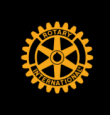 Attendance:Absent: Ben Carter, Roger Cunningham, John Dixon, Mary Alice Serafini,  Call to order						President Zoe NaylorApproved the Minutes of the November 2020 meetingPresident’s Report					President Zoe NaylorRotaract Mexico Project			Paula Perez MurgasPresentation regarding school in Mexico which needs assistance. Local Rotary club and Rotaract have been in contact regarding building and improving the school for the local community. Community was also hit hard by COVID-19 and related economic downturn. Community members have also requested payment for working on the school due to these unprecedented problems. Right now Rotaract is looking to provide support and would appreciate any support from our club but no specific request yet. 10-20 students currently enrolled at the school. Treasurer’s Report					Rotarian Carol WaddleApprove Financial Reports –November Review Bank StatementsNovember Financial Reports approved. 
	Board Directorate Reports and UpdatesMembership					Rotarian Ben Carter 										Rotarian Victor WilsonNo report. Club Administration				No report.Club Programs				Vice-President Erica EstesNothing new to report. Regarding our Christmas program, perhaps in the future we could be more inclusive of other religions and other winter holidays during this traditional program for next year. Consider expanding the winter program to include other perspectives and invite Rotarians to present or provide suggestions for the program. Victor suggestion regarding providing lunches to Rotarians for fee to increase income and support community businesses.  Public Relations				Rotarian Kelli GemmellNo report. Rotary Foundation				Rotarian David Beauchamp	Rotarian John DixonNo report. Service Projects				Rotarian Kyle Patillo	Rotarian Howard BrillSaturday before Thanksgiving, Rotary sponsored successful (but rainy) trash pickup. Then, on December 5th, successful participation at bell-ringing for Salvation Army. Discussion regarding delaying event for 100 year anniversary.  Sergeant at Arms				Rotarian Chaddie PlattNo report.  Announcements/ Other Business		
      a.  Club Executive Secretary Updates		Rotarian Jill GibbsLost 2 members who do not want to continue with electronic programming. 157 members at this time. Attendance is approximately 45%. Future Board Meeting Dates (tent.) 10:30 am – 11:30amAugust 13September 10October 8November 12December 10January 14February 11March 11April 8May 13June 10President Zoe Naylor Adjourned Meeting at 11:20 AM.Howard BrillDavid BeauchampGuest: Paula Perez Murgas (Rotaract)Carol WaddleErica EstesChaddie PlattKyle Patillo Kelli GemmellVictor WilsonZoe NaylorJill GibbsEmily Mizell